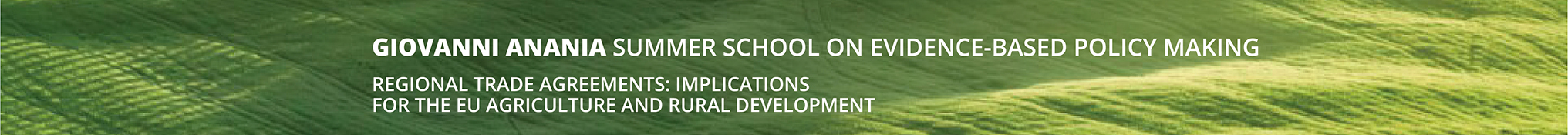 Please complete this form and email it to: summer.school.anania@gmail.comREGISTRATION FORMPlease, paste as an image (or attach to this file) the receipt of payment:According to article 10 of law no 675 dated 31 December 1996 and subsequent DLgs 196/2003, amending provisions on the "Protection of individuals and other subjects with regard to the processing of personal data", we inform you that the personal data provided by you will be used in accordance with the law mentioned above and with the concept of confidentiality that our activities comply with. With the following confirmation, the user express his/her consent to the use of his/her personal details for receiving information about the Summer School and for the participant list.FIRST AND MIDDLE NAME:FAMILY NAME:FAMILY NAME:E-MAIL:E-MAIL:PHONE NUMBER:PHONE NUMBER:DATE OF ARRIVAL:DATE OF ARRIVAL:DATE OF DEPARTURE:DATE OF DEPARTURE: